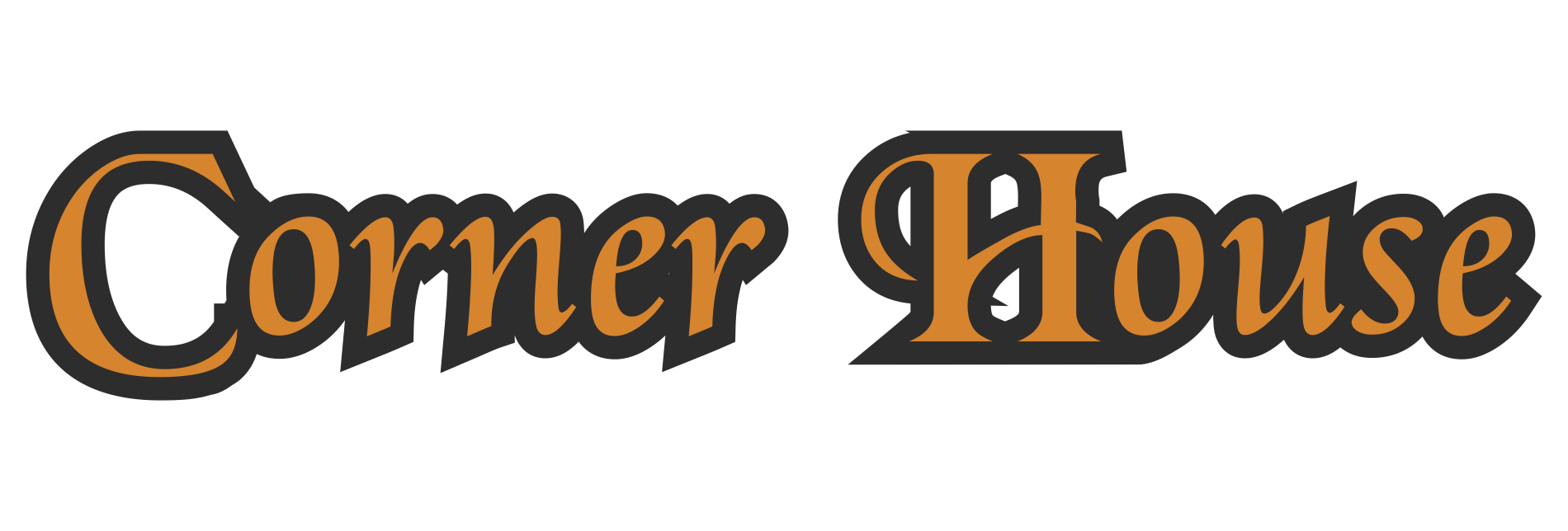 SZKOŁA PODSTAWOWA					INFORMACJA O ZESTAWACH DZIENNYCH 				STYCZEŃ 2024Jadłospis może ulec zmianie w zależności od dostępności surowców. Każda potrawa może zawierać śladowe ilości alergenów. Substancje lub produkty powodujące alergie lub reakcje nietolerancji:1. Zboża zawierające gluten, tj. pszenica, żyto, jęczmień, owies, orkisz, kamut lub ich odmiany hybrydowe, a także produkty pochodne, z wyjątkiem: a) syropów glukozowych na bazie pszenicy zawierających dekstrozę (1); b) maltodekstryn na bazie pszenicy (1); c) syropów glukozowych na bazie jęczmienia; 2. Skorupiaki i produkty pochodne; 3. Jaja i produkty pochodne; 4. Ryby i produkty pochodne, z wyjątkiem: a) żelatyny rybnej stosowanej jako nośnik preparatów zawierających witaminy lub karotenoidy; b) żelatyny rybnej lub karuku stosowanych jako środki klarujące do piwa i wina; 5. Orzeszki ziemne (arachidowe) i produkty pochodne; 6. Soja i produkty pochodne, z wyjątkiem: a) całkowicie rafinowanego oleju i tłuszczu sojowego (1); b) mieszaniny naturalnych tokoferoli (E306), naturalnego D-alfa-tokoferolu, naturalnego octanu D-alfatokoferolu, naturalnego bursztynianu D-alfa-tokoferolu pochodzenia sojowego; c) fitosteroli i estrów fitosteroli otrzymanych z olejów roślinnych pochodzenia sojowego; d) estru stanolu roślinnego produkowanego ze steroli olejów roślinnych pochodzenia sojowego; 7. Mleko i produkty pochodne (łącznie z laktozą), z wyjątkiem: a) serwatki wykorzystywanej do produkcji destylatów alkoholowych, w tym alkoholu etylowego pochodzenia rolniczego, b) laktitolu; 8. Orzechy, tj. migdały (Amygdaluscommunis L.), orzechy laskowe (Corylusavellana), orzechy włoskie (Juglansregia), orzechy nerkowca (Anacardiumoccidentale), orzeszki pekan (Caryaillinoinensis (Wangenh.) K. Koch), orzechy brazylijskie (Bertholletiaexcelsa), pistacje/orzechy pistacjowe (Pistaciavera), orzechy makadamia lub orzechy Queensland (Macadamiaternifolia), a także produkty pochodne z wyjątkiem orzechów wykorzystywanych do produkcji destylatów alkoholowych, w tym alkoholu etylowego pochodzenia rolniczego; 9. Seler i produkty pochodne; 10. Gorczyca i produkty pochodne; 11. Nasiona sezamu i produkty pochodne; 12. Dwutlenek siarki i siarczyny w stężeniach powyżej 10 mg/kg lub 10 mg/litr w przeliczeniu na całkowitą zawartość SO 2 dla produktów w postaci gotowej bezpośrednio do spożycia lub w postaci przygotowanej do spożycia zgodnie z instrukcjami wytwórców; 13. Łubin i produkty pochodne; 14. Mięczaki i produkty pochodne. 4CZWARTEKKRUPNIK Z NATKĄ PIETRUSZKI NA WYWARZE MIĘSNO WARZYWNYM (250 ML) 1C, 9KLUSECZKI LENIWE Z BUŁKĄ TARTĄ I MASŁEM (300G) 1A, 3, 7OWOCKOMPOT (250 ML)WEGE: J/W5PIĄTEKROSÓŁ Z MAKARONEM I NATKĄ PIETRUSZKI (250ML) 1A, 3, 9MINTAJ W PANIERCE Z PIECA (100G) 1A, 3, 4ZIEMNIAKI Z WODY Z KOPERKIEM (150G)SURÓWKA Z KISZONEJ KAPUSTY Z JABŁKIEM (150G)KOMPOT (250ML)WEGE: J/W8PONIEDZIAŁEKZUPA GROCHOWA NA WYWARZE MIĘSNOWARZYWNYM (250 ML) 9SPAGHETTI A`LA,CARBONARA Z SZYNKĄ I SEREM (300G) 1A, 3, 7MINI MARCHEWKI NA PARZE (150G)KOMPOT (250ML)WEGE: SPAGHETTI Z PIECZARKAMI 1A, 3, 79WTOREKZUPA Z BIAŁYCH WARZYW NA WYWARZE MIĘSNYM (250 ML) 9GOŁĄBEK INACZEJ BEZ ZAWIJANIA W SOSIE POMIDOROWYM (100G/50G) 1A, 3ZIEMNIAKI Z WODY (150G)SURÓWKA Z MARCHEWKI I JABŁKA (150G)KOMPOT (250 ML)WEGE: KOTLET BROKUŁOWY W PANIERCE ORZECHOWEJ (100G) 1A, 3, 510ŚRODAŻUREK Z ZIEMNIAKAMI I KIEŁBASĄ NA WYWARZE MIĘSNO-WARZYWNYM ZE ŚMIETANKĄ (250 ML)1B, 7, 9KLOPSIKI WIEPRZOWO-DROBIOWE W SOSIE ZIOŁOWYM (100G/50G) 1A, 3, 7RYŻ (150G)SURÓWKA Z BURAKÓW (150G) KOMPOT (250ML)WEGE: GULASZ Z CIECIORKI I WARZYW (150G)11CZWARTEKZUPA OGÓRKOWA ZABIELANA NA WYWARZE MIĘSNO-WARZYWNYM (250ML) 7, 9PIEROGI Z MIĘSEM (5 SZT) 1A, 3OWOCKOMPOT (250ML)WEGE: PIEROGI UKRAIŃSKIE (5 SZT) 1A, 312PIĄTEKROSÓŁ Z MAKARONEM I NATKĄ PIETRUSZKI (250ML) 1A, 3, 9NUGETSY RYBNE (100G) ZIEMNIAKI PUREE Z KOPERKIEM (150G)SURÓWKA Z KISZONEJ KAPUSTY (150G)KOMPOT (250ML)WEGE: J/W29PONIEDZIAŁEKZUPA BROKUŁOWA ZABIELANA NA WYWARZE MIĘSNO WARZYWNYM (250ML) 7, 9GULASZ WIEPRZOWY (150G) 1AKASZA WIEJSKA (150G) 1COGÓREK KISZONY (150G) KOMPOT (250ML)WEGE: GULASZ WARZYWNY (150G)30WTOREKPOMIDOROWA Z RYŻEM I ŚMIETANĄ NA WYWARZE MIĘSNO-WARZYWNYM (250ML) 7, 9KURCZE PIECZONE (100G)ZIEMNIAKI Z WODY (150G)SURÓWKA COLESŁAW (150G) 3KOMPOT (250 ML)WEGE: KROKIETY Z PIECZARKAMI (2 SZT.) 1A, 3, 731ŚRODAKAPUŚNIAK Z KISZONEJ KAPUSTY NA WYWARZE MIĘSNO-WARZYWNYM (250ML) 9KOTLET MIELONY Z MIĘSA WIEPRZOWEGO Z SOSEM MIĘSNYM (100/50G) 1A, 3KASZA JĘCZMIENNA (150G)1CSURÓWKA Z BURACZKÓW (150G)KOMPOT (250 ML)WEGE: KOTLETY SOJOWE (100G) 1A, 3, 6